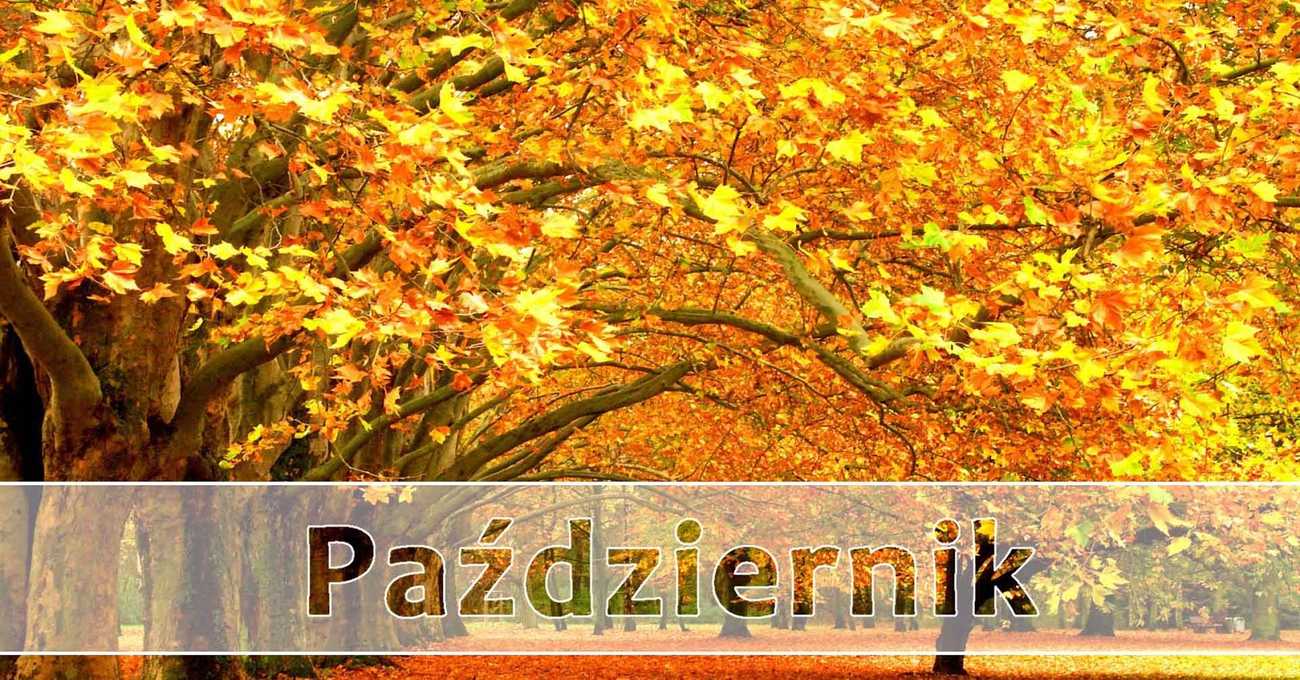                                                                          ZAMIERZENIA DYD.WYCH.                                                   Starszaki TYDZIEŃ I- SADZIE i W OGRODZIE 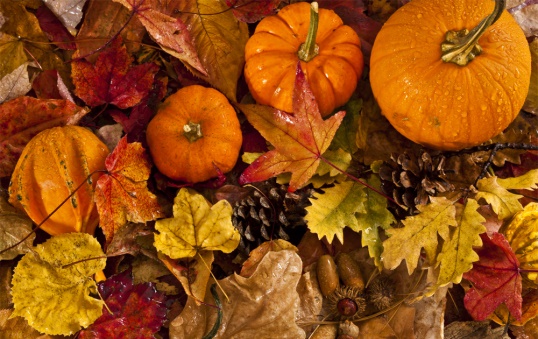 - wprowadzenie drukowanej i pisanej litery o, O. ,- ukazanie znaczenia owoców i warzyw dla zdrowia,- rozwijanie poczucia rytmu i tempa przy muzyce  - zapoznanie z liczbą 1 w aspekcie kardynalnym i porządkowym. TYDZIEŃ II – ZŁOTA JESIEŃ WOKÓŁ NAS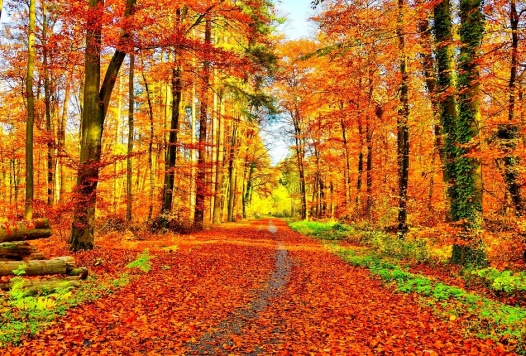 - wprowadzenie drukowanej i pisanej litery a, A ,- zwrócenie uwagi na zalety i uroki jesieni -zapoznanie z liczbą 2 w aspekcie kardynalnym i porządkowym- rozwijanie myślenie przyczynowo- skutkowego 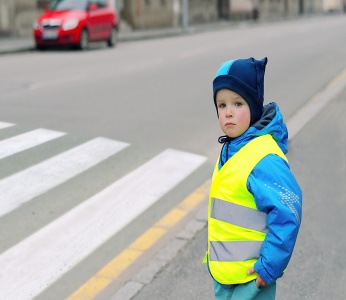 TYDZIEŃ III- DBAM O BEZPIECZEŃSTWO- wprowadzenie drukowanej i pisanej litery m, M , -poznanie i utrwalenie zasad bezpiecznego poruszania się po drodze i ulicy- zapoznanie z liczbą 3 w aspekcie kardynalnym i porządkowym- usprawnienie narządów mowy poprzez używanie wyrazów dźwiękonaśladowczychTYDZIEŃ IV- WAZNE WYNALAZKI - wprowadzenie drukowanej i pisanej litery t, T,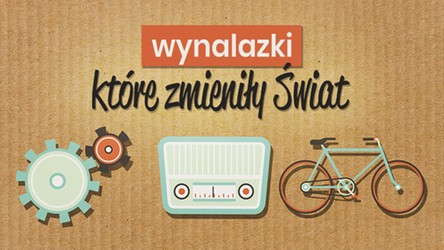 - doskonalenie sprawności manualnych poprzez kolorowanie i cięcie nożyczkami- poznanie ważnych wynalazków w naszym życiu- czy są potrzebne?-zapoznanie z liczbą 4 w aspekcie kardynalnym i porządkowym